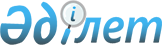 Аудандық Мәслихаттың 2009 жылғы 22 желтоқсандағы "2010-2012 жылдарға арналған аудандық бюджет туралы" N 19/192 шешіміне өзгерістер енгізу туралы
					
			Күшін жойған
			
			
		
					Қарағанды облысы Қарқаралы аудандық мәслихатының 2010 жылғы 23 ақпандағы N 21/218 шешімі. Қарағанды облысы Қарқаралы ауданының Әділет басқармасында 2010 жылғы 04 наурызда N 8-13-79 тіркелді. Күші жойылды - Қарағанды облысы Қарқаралы ауданының мәслихат аппаратының 2011 жылғы 06 сәуірдегі N 30 хатымен      Ескерту. Күші жойылды - Қарағанды облысы Қарқаралы ауданының мәслихат аппаратының 2011.04.06 N 30 хатымен.

      Қазақстан Республикасының 2008 жылғы 4 желтоқсандағы Бюджет кодексіне, Қазақстан Республикасының 2001 жылғы 23 қаңтардағы "Қазақстан Республикасындағы жергілікті мемлекеттік басқару және өзін-өзі басқару туралы" Заңына сәйкес аудандық мәслихат ШЕШІМ ЕТТІ:



      1. Қарқаралы аудандық мәслихаттың 2009 жылғы 22 желтоқсандағы "2010-2012 жылдарға арналған аудандық бюджет туралы" N 19/192 шешіміне (нормативтік құқықтық актілердің мемлекеттік тіркеу Тізіліміне - N 8-13-72 болып тіркелген, "Қарқаралы" газетінің 2009 жылғы 26 желтоқсандағы N 101-104 (10849) сандарында жарияланған) келесі өзгерістер енгізілсін:



      көрсетілген шешімнің 1, 2, 3, 4, 5, 6 қосымшалары осы шешімнің 1, 2, 3, 4, 5, 6 қосымшаларына сәйкес жаңа редакцияда мазмұндалсын.



      2. Осы шешім 2010 жылдың 1 қаңтарынан бастап қолданысқа енеді.      21 сессия төрайымы                         Р. Ағыбай      Аудандық мәслихат хатшысы                  О. Жүкібаев

2010 жылғы 23 ақпандағы N 21/218

Қарқаралы аудандық

мәслихатының шешіміне

1 қосымша2009 жылғы 22 желтоқсандағы N 19/192

Қарқаралы аудандық

мәслихатының шешіміне

1 қосымша

2010 жылға арналған аудандық бюджет

2010 жылғы 23 ақпандағы N 21/218

Қарқаралы аудандық

мәслихатының шешіміне

2 қосымша2009 жылғы 22 желтоқсандағы N 19/192

Қарқаралы аудандық

мәслихатының шешіміне

2 қосымша

2011 жылға арналған аудандық бюджет

2010 жылғы 23 ақпандағы N 21/218

Қарқаралы аудандық

мәслихатының шешіміне

3 қосымша2009 жылғы 22 желтоқсандағы N 19/192

Қарқаралы аудандық

мәслихатының шешіміне

3 қосымша

2012 жылға арналған аудандық бюджет

2010 жылғы 23 ақпандағы N 21/218

Қарқаралы аудандық

мәслихатының шешіміне

4 қосымша2009 жылғы 22 желтоқсандағы N 19/192

Қарқаралы аудандық

мәслихатының шешіміне

4 қосымша

2010 жылға арналған нысаналы трансферттер мен кредиттер

2010 жылғы 23 ақпандағы N 21/218

Қарқаралы аудандық

мәслихатының шешіміне

5 қосымша2009 жылғы 22 желтоқсандағы N 19/192

Қарқаралы аудандық

мәслихатының шешіміне

5 қосымша

2010 жылға арналған аудандық бюджетті орындау барысында секвестрлеуге жатпайтын аудандық бюджеттік бағдарламалардың тізбесі

2010 жылғы 23 ақпандағы N 21/218

Қарқаралы аудандық

мәслихатының шешіміне

6 қосымша2009 жылғы 22 желтоқсандағы N 19/192

Қарқаралы аудандық

мәслихатының шешіміне

6 қосымша

Қала, кент, селолық (ауылдық) округтердің 2010 жылға арналған бюджеттік бағдарламалары      кестенің жалғасы      кестенің жалғасы      кестенің жалғасы      кестенің жалғасы      кестенің жалғасы      кестенің жалғасы
					© 2012. Қазақстан Республикасы Әділет министрлігінің «Қазақстан Республикасының Заңнама және құқықтық ақпарат институты» ШЖҚ РМК
				СанатыСанатыСанатыСанатыСомасы (мың теңге)СыныбыСыныбыСыныбыСомасы (мың теңге)Ішкі сыныбыІшкі сыныбыСомасы (мың теңге)АтауыСомасы (мың теңге)12345I. Кiрiстер34898061Салықтық түсiмдер29498501Табыс салығы926092Жеке табыс салығы9260903Әлеуметтiк салық989371Әлеуметтiк салық9893704Меншiкке салынатын салықтар732031Мүлiкке салынатын салықтар542593Жер салығы42464Көлiк құралдарына салынатын салық104985Бiрыңғай жер салығы420005Тауарларға, жұмыстарға және қызметтерге салынатын iшкi салықтар265372Акциздер13993Табиғи және басқа да ресурстарды пайдаланғаны үшін түсетiн түсiмдер228534Кәсiпкерлiк және кәсiби қызметті жүргізгені үшін алынатын алымдар228508Заңдық мәнді іс-әрекеттерді жасағаны және (немесе) оған уәкілеттігі бар мемлекеттік органдар немесе лауазымды адамдар құжаттар бергені үшін алынатын міндетті төлемдер36991Мемлекеттiк баж36992Салықтық емес түсiмдер266401Мемлекеттік меншіктен түсетін кірістер21045Мемлекет меншігіндегі мүлікті жалға беруден түсетін кірістер210406Басқа да салықтық емес түсімдер5601Басқа да салықтық емес түсімдер5603Негiзгі капиталды сатудан түсетiн түсімдер147803Жердi және материалдық емес активтердi сату14781Жердi сату14784Трансферттердің түсімдері319067902Мемлекеттiк басқарудың жоғары тұрған органдарынан түсетін трансферттер31906792Облыстық бюджеттен түсетін трансферттер3190679Функционалдық топФункционалдық топФункционалдық топФункционалдық топФункционалдық топСомасы (мың тенге)Кіші функцияКіші функцияКіші функцияКіші функцияСомасы (мың тенге)Бюджеттік бағдарламалардың әкімшісіБюджеттік бағдарламалардың әкімшісіБюджеттік бағдарламалардың әкімшісіСомасы (мың тенге)БағдарламаБағдарламаСомасы (мың тенге)Атауы123456II. Шығындар35098061Жалпы сипаттағы мемлекеттiк қызметтер31352701Мемлекеттiк басқарудың жалпы функцияларын орындайтын өкiлдi, атқарушы және басқа органдар281856112Аудан (облыстық маңызы бар қала) мәслихатының аппараты13385001Аудан (облыстық маңызы бар қала) мәслихатының қызметін қамтамасыз ету жөніндегі қызметтер13385122Аудан (облыстық маңызы бар қала) әкімінің аппараты63915001Аудан (облыстық маңызы бар қала) әкімінің қызметін қамтамасыз ету жөніндегі қызметтер63915123Қаладағы аудан, аудандық маңызы бар қала, кент, ауыл (село), ауылдық (селолық) округ әкімінің аппараты204556001Қаладағы аудан, аудандық маңызы бар қаланың, кент, ауыл (село), ауылдық (селолық) округ әкімінің қызметін қамтамасыз ету жөніндегі қызметтер20455602Қаржылық қызмет16629452Ауданның (облыстық маңызы бар қаланың) қаржы бөлімі16629001Аудандық бюджетті орындау және коммуналдық меншікті (облыстық маңызы бар қала) саласындағы мемлекеттік саясатты іске асыру жөніндегі қызметтер14429003Салық салу мақсатында мүлікті бағалауды жүргізу292011Коммуналдық меншікке түскен мүлікті есепке алу, сақтау, бағалау және сату190805Жоспарлау және статистикалық қызмет15042453Ауданның (облыстық маңызы бар қаланың) экономика және бюджеттік жоспарлау бөлімі15042001Экономикалық саясатты, мемлекеттік жоспарлау жүйесін қалыптастыру және дамыту және ауданды (облыстық маңызы бар қаланы) басқару саласындағы мемлекеттік саясатты іске асыру жөніндегі қызметтер150422Қорғаныс376201Әскери мұқтаждар3762122Аудан (облыстық маңызы бар қала) әкімінің аппараты3762005Жалпыға бірдей әскери міндетті атқару шеңберіндегі іс-шаралар37624Бiлiм беру162111601Мектепке дейiнгi тәрбие және оқыту57488471Ауданның (облыстық маңызы бар қаланың) білім, дене шынықтыру және спорт бөлімі57488003Мектепке дейінгі тәрбие ұйымдарының қызметін қамтамасыз ету5748802Бастауыш, негізгі орта және жалпы орта білім беру1503895123Қаладағы аудан, аудандық маңызы бар қала, кент, ауыл (село), ауылдық (селолық) округ әкімінің аппараты1149005Ауылдық (селолық) жерлерде балаларды мектепке дейін тегін алып баруды және кері алып келуді ұйымдастыру1149471Ауданның (облыстық маңызы бар қаланың) білім, дене шынықтыру және спорт бөлімі1502746004Жалпы білім беру1452747005Балалар мен жеткіншектерге қосымша білім беру4999909Бiлiм беру саласындағы өзге де қызметтер59733471Ауданның (облыстық маңызы бар қаланың) білім, дене шынықтыру және спорт бөлімі59733009Ауданның (облыстық маңызы бар қаланың) мемлекеттік білім беру мекемелер үшін оқулықтар мен оқу-әдiстемелiк кешендерді сатып алу және жеткізу15534010Аудандық (қалалық) ауқымдағы мектеп олимпиадаларын және мектептен тыс іс-шараларды өткiзу231016Өңірлік жұмыспен қамту және кадрларды қайта даярлау стратегиясын іске асыру шеңберінде білім беру объектілерін күрделі, ағымды жөндеу439686Әлеуметтiк көмек және әлеуметтiк қамсыздандыру19351902Әлеуметтiк көмек168487451Ауданның (облыстық маңызы бар қаланың) жұмыспен қамту және әлеуметтік бағдарламалар бөлімі168487002Еңбекпен қамту бағдарламасы21183005Мемлекеттік атаулы әлеуметтік көмек47673006Тұрғын үй көмегі2500007Жергілікті өкілетті органдардың шешімі бойынша мұқтаж азаматтардың жекелеген топтарына әлеуметтік көмек16968010Үйден тәрбиеленіп оқытылатын мүгедек балаларды материалдық қамтамасыз ету624014Мұқтаж азаматтарға үйде әлеуметтiк көмек көрсету2416301618 жасқа дейінгі балаларға мемлекеттік жәрдемақылар32217017Мүгедектерді оңалту жеке бағдарламасына сәйкес, мұқтаж мүгедектерді міндетті гигиеналық құралдармен қамтамасыз етуге, және ымдау тілі мамандарының, жеке көмекшілердің қызмет көрсету15638019Ұлы Отан соғысындағы Жеңістің 65 жылдығына Ұлы Отан соғысының қатысушылары мен мүгедектерінің жол жүруін қамтамасыз ету181020Ұлы Отан соғысындағы Жеңістің 65 жылдығына Ұлы Отан соғысының қатысушылары мен мүгедектеріне біржолғы материалдық көмекті төлеу734009Әлеуметтiк көмек және әлеуметтiк қамтамасыз ету салаларындағы өзге де қызметтер25032451Ауданның (облыстық маңызы бар қаланың) жұмыспен қамту және әлеуметтік бағдарламалар бөлімі25032001Жергілікті деңгейде халық үшін әлеуметтік бағдарламаларды жұмыспен қамтуды қамтамасыз етуді іске асыру саласындағы мемлекеттік саясатты іске асыру жөніндегі қызметтер24022011Жәрдемақыларды және басқа да әлеуметтік төлемдерді есептеу, төлеу мен жеткізу бойынша қызметтерге ақы төлеу10107Тұрғын үй-коммуналдық шаруашылық11077101Тұрғын үй шаруашылығы17700472Ауданның (облыстық маңызы бар қаланың) құрылыс, сәулет және қала құрылысы бөлімі17700004Инженерлік коммуникациялық инфрақұрылымды дамыту және жайластыру1770002Коммуналдық шаруашылық80918123Қаладағы аудан, аудандық маңызы бар қала, кент, ауыл (село), ауылдық (селолық) округ әкімінің аппараты5310014Елді мекендерді сумен жабдықтауды ұйымдастыру5310458Ауданның (облыстық маңызы бар қаланың) тұрғын үй-коммуналдық шаруашылығы, жолаушылар көлігі және автомобиль жолдары бөлімі44000030Өңірлік жұмыспен қамту және кадрларды қайта даярлау стратегиясын іске асыру шеңберінде инженерлік коммуникациялық инфрақұрылымды жөндеу және елді-мекендерді көркейту44000472Ауданның (облыстық маңызы бар қаланың) құрылыс, сәулет және қала құрылысы бөлімі31608006Сумен жабдықтау жүйесін дамыту3160803Елді-мекендерді көркейту12153123Қаладағы аудан, аудандық маңызы бар қала, кент, ауыл (село), ауылдық (селолық) округ әкімінің аппараты12153008Елді мекендерде көшелерді жарықтандыру5170009Елді мекендердің санитариясын қамтамасыз ету3590010Жерлеу орындарын күтіп-ұстау және туысы жоқ адамдарды жерлеу1293011Елді мекендерді абаттандыру мен көгалдандыру21008Мәдениет, спорт, туризм және ақпараттық кеңістiк14494601Мәдениет саласындағы қызмет64234455Ауданның (облыстық маңызы бар қаланың) мәдениет және тілдерді дамыту бөлімі64234003Мәдени-демалыс жұмысын қолдау6423402Спорт3284471Ауданның (облыстық маңызы бар қаланың) білім, дене шынықтыру және спорт бөлімі3284014Аудандық (облыстық маңызы бар қалалық) деңгейде спорттық жарыстар өткiзу1227015Әртүрлi спорт түрлерi бойынша аудан (облыстық маңызы бар қала) құрама командаларының мүшелерiн дайындау және олардың облыстық спорт жарыстарына қатысуы205703Ақпараттық кеңiстiк67353455Ауданның (облыстық маңызы бар қаланың) мәдениет және тілдерді дамыту бөлімі58889006Аудандық (қалалық) кiтапханалардың жұмыс iстеуi58889456Ауданның (облыстық маңызы бар қаланың) ішкі саясат бөлімі8464002Газеттер мен журналдар арқылы мемлекеттік ақпараттық саясат жүргізу жөніндегі қызметтер846409Мәдениет, спорт, туризм және ақпараттық кеңiстiктi ұйымдастыру жөнiндегi өзге де қызметтер10075455Ауданның (облыстық маңызы бар қаланың) мәдениет және тілдерді дамыту бөлімі5746001Жергілікті деңгейде тілдерді және мәдениетті дамыту саласындағы мемлекеттік саясатты іске асыру жөніндегі қызметтер5746456Ауданның (облыстық маңызы бар қаланың) ішкі саясат бөлімі4329001Жергілікті деңгейде ақпарат, мемлекеттілікті нығайту және азаматтардың әлеуметтік сенімділігін қалыптастыру саласында мемлекеттік саясатты іске асыру жөніндегі қызметтер4129003Жастар саясаты саласындағы өңірлік бағдарламаларды iске асыру2009Отын-энергетика кешенi және жер қойнауын пайдалану4164609Отын-энергетика кешені және жер қойнауын пайдалану саласындағы өзге де қызметтер41646472Ауданның (облыстық маңызы бар қаланың) құрылыс, сәулет және қала құрылысы бөлімі41646009Жылу-энергетикалық жүйені дамыту4164610Ауыл, су, орман, балық шаруашылығы, ерекше қорғалатын табиғи аумақтар, қоршаған ортаны және жануарлар дүниесін қорғау, жер қатынастары87473201Ауыл шаруашылығы18127453Ауданның (облыстық маңызы бар қаланың) экономика және бюджеттік жоспарлау бөлімі2919099Республикалық бюджеттен берілетін нысаналы трансферттер есебінен ауылдық елді мекендер саласының мамандарын әлеуметтік қолдау шараларын іске асыру2919474Ауданның (облыстық маңызы бар қаланың) ауыл шаруашылығы және ветеринария бөлімі15208001Жергілікте деңгейде ветеринария саласындағы мемлекеттік саясатты іске асыру жөніндегі қызметтер11142004Мемлекеттік органдарды материалдық-техникалық жарақтандыру3956007Қаңғыбас иттер мен мысықтарды аулауды және жоюды ұйымдастыру11002Су шаруашылығы756749472Ауданның (облыстық маңызы бар қаланың) құрылыс, сәулет және қала құрылысы бөлімі756749012Сумен жабдықтау жүйесін дамыту75674906Жер қатынастары5015463Ауданның (облыстық маңызы бар қаланың) жер қатынастары бөлімі5015001Аудан (облыстық маңызы бар қала) аумағында жер қатынастарын реттеу саласындағы мемлекеттік саясатты іске асыру жөніндегі қызметтер501509Ауыл, су, орман, балық шаруашылығы және қоршаған ортаны қорғау мен жер қатынастары саласындағы өзге де қызметтер94841123Қаладағы аудан, аудандық маңызы бар қала, кент, ауыл (село), ауылдық (селолық) округ әкімінің аппараты15700019Өңірлік жұмыспен қамту және кадрларды қайта даярлау стратегиясын іске асыру шеңберінде ауылдарда (селоларда), ауылдық (селолық) округтерде әлеуметтік жобаларды қаржыландыру15700455Ауданның (облыстық маңызы бар қаланың) мәдениет және тілдерді дамыту бөлімі30300008Өңірлік жұмыспен қамту және кадрларды қайта даярлау стратегиясын іске асыру шеңберінде ауылдарда (селоларда), ауылдық (селолық) округтерде әлеуметтік жобаларды қаржыландыру30300474Ауданның (облыстық маңызы бар қаланың) ауыл шаруашылығы және ветеринария бөлімі48841013Эпизоотияға қарсы іс-шаралар жүргізу4884111Өнеркәсіп, сәулет, қала құрылысы және құрылыс қызметі1005102Сәулет, қала құрылысы және құрылыс қызметі10051472Ауданның (облыстық маңызы бар қаланың) құрылыс, сәулет және қала құрылысы бөлімі10051001Құрылыс, сәулет және қала құрылысы бөлімінің қызметін қамтамасыз ету жөніндегі қызметтер1005112Көлiк және коммуникация3099701Автомобиль көлiгi30997123Қаладағы аудан, аудандық маңызы бар қала, кент, ауыл (село), ауылдық (селолық) округ әкімінің аппараты5550013Аудандық маңызы бар қалаларда, кенттерде, ауылдарда (селоларда), ауылдық (селолық) округтерде автомобиль жолдарының жұмыс істеуін қамтамасыз ету5550458Ауданның (облыстық маңызы бар қаланың) тұрғын үй-коммуналдық шаруашылығы, жолаушылар көлігі және автомобиль жолдары бөлімі25447023Автомобиль жолдарының жұмыс істеуін қамтамасыз ету2544713Басқалар2287703Кәсiпкерлiк қызметтi қолдау және бәсекелестікті қорғау4952469Ауданның (облыстық маңызы бар қаланың) кәсіпкерлік бөлімі4952001Жергілікті деңгейде кәсіпкерлік пен өнеркәсіпті дамыту саласындағы мемлекеттік саясатты іске асыру жөніндегі қызметтер4792003Кәсіпкерлік қызметті қолдау16009Басқалар17925452Ауданның (облыстық маңызы бар қаланың) қаржы бөлімі5500012Ауданның (облыстық маңызы бар қаланың) жергілікті атқарушы органының резерві5500458Ауданның (облыстық маңызы бар қаланың) тұрғын үй-коммуналдық шаруашылығы, жолаушылар көлігі және автомобиль жолдары бөлімі4881001Жергілікті деңгейде тұрғын үй-коммуналдық шаруашылығы, жолаушылар көлігі және автомобиль жолдары саласындағы мемлекеттік саясатты іске асыру жөніндегі қызметтер4881471Ауданның (облыстық маңызы бар қаланың) білім, дене шынықтыру және спорт бөлімі7544001Білім, дене шынықтыру және спорт бөлімі қызметін қамтамасыз ету754415Трансферттер14186201Трансферттер141862452Ауданның (облыстық маңызы бар қаланың) қаржы бөлімі141862020Бюджет саласындағы еңбекақы төлеу қорының өзгеруіне байланысты жоғары тұрған бюджеттерге берілетін ағымдағы нысаналы трансферттер141862III. Таза бюджеттік кредиттеу4451Бюджеттік кредиттер445110Ауыл, су, орман, балық шаруашылығы, ерекше қорғалатын табиғи аумақтар, қоршаған ортаны және жануарлар дүниесін қорғау, жер қатынастары445101Ауыл шаруашылығы4451453Ауданның (облыстық маңызы бар қаланың) экономика және бюджеттік жоспарлау бөлімі4451006Ауылдық елді мекендердің әлеуметтік саласының мамандарын әлеуметтік қолдау шараларын іске асыру үшін бюджеттік кредиттер4451Бюджеттік кредиттерді өтеу0IV. Қаржы активтерімен жасалатын операциялар бойынша сальдо0Қаржы активтерін сатып алу0Мемлекеттің қаржы активтерін сатудан түсетін түсімдер0V. Бюджет тапшылығы (профициті)-24451VI. Бюджет дефицитін (профицитін пайдалану) қаржыландыру244517Қарыздар түсімі445101Мемлекеттiк ішкі қарыздар44512Қарыз алу келiсім-шарттары445103Ауданның (облыстық маңызы бар қаланың) жергілікті атқарушы органы алатын қарыздар4451Қарыздарды өтеу0Бюджет қаражатының пайдаланылатын қалдықтары20000СанатыСанатыСанатыСанатыСомасы (мың теңге)СыныбыСыныбыСыныбыСомасы (мың теңге)Ішкі сыныбыІшкі сыныбыСомасы (мың теңге)АтауыСомасы (мың теңге)12345I. Кiрiстер23952661Салықтық түсiмдер33519901Табыс салығы905852Жеке табыс салығы9058503Әлеуметтiк салық1354131Әлеуметтiк салық13541304Меншiкке салынатын салықтар773501Мүлiкке салынатын салықтар574893Жер салығы42464Көлiк құралдарына салынатын салық112055Бiрыңғай жер салығы441005Тауарларға, жұмыстарға және қызметтерге салынатын iшкi салықтар279972Акциздер14473Табиғи және басқа да ресурстарды пайдаланғаны үшін түсетiн түсiмдер241544Кәсiпкерлiк және кәсiби қызметті жүргізгені үшін алынатын алымдар239608Заңдық мәнді іс-әрекеттерді жасағаны және (немесе) оған уәкілеттігі бар мемлекеттік органдар немесе лауазымды адамдар құжаттар бергені үшін алынатын міндетті төлемдер38541Мемлекеттiк баж38542Салықтық емес түсiмдер272901Мемлекеттік меншіктен түсетін кірістер21365Мемлекет меншігіндегі мүлікті жалға беруден түсетін кірістер213606Басқа да салықтық емес түсімдер5931Басқа да салықтық емес түсімдер5933Негiзгі капиталды сатудан түсетiн түсімдер343803Жердi және материалдық емес активтердi сату34381Жердi сату34384Трансферттердің түсімдері205390002Мемлекеттiк басқарудың жоғары тұрған органдарынан түсетін трансферттер20539002Облыстық бюджеттен түсетін трансферттер2053900Функционалдық топФункционалдық топФункционалдық топФункционалдық топФункционалдық топСомасы (мың тенге)Кіші функцияКіші функцияКіші функцияКіші функцияСомасы (мың тенге)Бюджеттік бағдарламалардың әкімшісіБюджеттік бағдарламалардың әкімшісіБюджеттік бағдарламалардың әкімшісіСомасы (мың тенге)БағдарламаБағдарламаСомасы (мың тенге)АтауыСомасы (мың тенге)123456II. Шығындар23952661Жалпы сипаттағы мемлекеттiк қызметтер32347201Мемлекеттiк басқарудың жалпы функцияларын орындайтын өкiлдi, атқарушы және басқа органдар290193112Аудан (облыстық маңызы бар қала) мәслихатының аппараты14574001Аудан (облыстық маңызы бар қала) мәслихатының қызметін қамтамасыз ету жөніндегі қызметтер14574122Аудан (облыстық маңызы бар қала) әкімінің аппараты62962001Аудан (облыстық маңызы бар қала) әкімінің қызметін қамтамасыз ету жөніндегі қызметтер62962123Қаладағы аудан, аудандық маңызы бар қала, кент, ауыл (село), ауылдық (селолық) округ әкімінің аппараты212657001Қаладағы аудан, аудандық маңызы бар қаланың, кент, ауыл (село), ауылдық (селолық) округ әкімінің қызметін қамтамасыз ету жөніндегі қызметтер21265702Қаржылық қызмет16601452Ауданның (облыстық маңызы бар қаланың) қаржы бөлімі16601001Аудандық бюджетті орындау және коммуналдық меншікті (облыстық маңызы бар қала) саласындағы мемлекеттік саясатты іске асыру жөніндегі қызметтер14809003Салық салу мақсатында мүлікті бағалауды жүргізу292011Коммуналдық меншікке түскен мүлікті есепке алу, сақтау, бағалау және сату150005Жоспарлау және статистикалық қызмет16678453Ауданның (облыстық маңызы бар қаланың) экономика және бюджеттік жоспарлау бөлімі16678001Экономикалық саясатты, мемлекеттік жоспарлау жүйесін қалыптастыру және дамыту және ауданды (облыстық маңызы бар қаланы) басқару саласындағы мемлекеттік саясатты іске асыру жөніндегі қызметтер166782Қорғаныс352801Әскери мұқтаждар3528122Аудан (облыстық маңызы бар қала) әкімінің аппараты3528005Жалпыға бірдей әскери міндетті атқару шеңберіндегі іс-шаралар35284Бiлiм беру170975501Мектепке дейiнгi тәрбие және оқыту70484471Ауданның (облыстық маңызы бар қаланың) білім, дене шынықтыру және спорт бөлімі70484003Мектепке дейінгі тәрбие ұйымдарының қызметін қамтамасыз ету7048402Бастауыш, негізгі орта және жалпы орта білім беру1633533123Қаладағы аудан, аудандық маңызы бар қала, кент, ауыл (село), ауылдық (селолық) округ әкімінің аппараты1255005Ауылдық (селолық) жерлерде балаларды мектепке дейін тегін алып баруды және кері алып келуді ұйымдастыру1255471Ауданның (облыстық маңызы бар қаланың) білім, дене шынықтыру және спорт бөлімі1632278004Жалпы білім беру1570283005Балалар мен жеткіншектерге қосымша білім беру6199509Бiлiм беру саласындағы өзге де қызметтер5738471Ауданның (облыстық маңызы бар қаланың) білім, дене шынықтыру және спорт бөлімі5738009Ауданның (облыстық маңызы бар қаланың) мемлекеттік білім беру мекемелер үшін оқулықтар мен оқу-әдiстемелiк кешендерді сатып алу және жеткізу5500010Аудандық (қалалық) ауқымдағы мектеп олимпиадаларын және мектептен тыс іс-шараларды өткiзу2386Әлеуметтiк көмек және әлеуметтiк қамсыздандыру13156902Әлеуметтiк көмек102924451Ауданның (облыстық маңызы бар қаланың) жұмыспен қамту және әлеуметтік бағдарламалар бөлімі102924002Еңбекпен қамту бағдарламасы5950005Мемлекеттік атаулы әлеуметтік көмек33017006Тұрғын үй көмегі2650007Жергілікті өкілетті органдардың шешімі бойынша мұқтаж азаматтардың жекелеген топтарына әлеуметтік көмек0010Үйден тәрбиеленіп оқытылатын мүгедек балаларды материалдық қамтамасыз ету624014Мұқтаж азаматтарға үйде әлеуметтiк көмек көрсету2949701618 жасқа дейінгі балаларға мемлекеттік жәрдемақылар15548017Мүгедектерді оңалту жеке бағдарламасына сәйкес, мұқтаж мүгедектерді міндетті гигиеналық құралдармен қамтамасыз етуге, және ымдау тілі мамандарының, жеке көмекшілердің қызмет көрсету1563809Әлеуметтiк көмек және әлеуметтiк қамтамасыз ету салаларындағы өзге де қызметтер28645451Ауданның (облыстық маңызы бар қаланың) жұмыспен қамту және әлеуметтік бағдарламалар бөлімі28645001Жергілікті деңгейде халық үшін әлеуметтік бағдарламаларды жұмыспен қамтуды қамтамасыз етуді іске асыру саласындағы мемлекеттік саясатты іске асыру жөніндегі қызметтер27597011Жәрдемақыларды және басқа да әлеуметтік төлемдерді есептеу, төлеу мен жеткізу бойынша қызметтерге ақы төлеу10487Тұрғын үй-коммуналдық шаруашылық1029302Коммуналдық шаруашылық2500123Қаладағы аудан, аудандық маңызы бар қала, кент, ауыл (село), ауылдық (селолық) округ әкімінің аппараты2500014Елді мекендерді сумен жабдықтауды ұйымдастыру250003Елді-мекендерді көркейту7793123Қаладағы аудан, аудандық маңызы бар қала, кент, ауыл (село), ауылдық (селолық) округ әкімінің аппараты7793008Елді мекендерде көшелерді жарықтандыру3000009Елді мекендердің санитариясын қамтамасыз ету2500010Жерлеу орындарын күтіп-ұстау және туысы жоқ адамдарды жерлеу1293011Елді мекендерді абаттандыру мен көгалдандыру10008Мәдениет, спорт, туризм және ақпараттық кеңістiк16307401Мәдениет саласындағы қызмет76802455Ауданның (облыстық маңызы бар қаланың) мәдениет және тілдерді дамыту бөлімі76802003Мәдени-демалыс жұмысын қолдау7680202Спорт3080471Ауданның (облыстық маңызы бар қаланың) білім, дене шынықтыру және спорт бөлімі3080014Аудандық (облыстық маңызы бар қалалық) деңгейде спорттық жарыстар өткiзу1053015Әртүрлi спорт түрлерi бойынша аудан (облыстық маңызы бар қала) құрама командаларының мүшелерiн дайындау және олардың облыстық спорт жарыстарына қатысуы202703Ақпараттық кеңiстiк71607455Ауданның (облыстық маңызы бар қаланың) мәдениет және тілдерді дамыту бөлімі61938006Аудандық (қалалық) кiтапханалардың жұмыс iстеуi61938456Ауданның (облыстық маңызы бар қаланың) ішкі саясат бөлімі9669002Газеттер мен журналдар арқылы мемлекеттік ақпараттық саясат жүргізу жөніндегі қызметтер966909Мәдениет, спорт, туризм және ақпараттық кеңiстiктi ұйымдастыру жөнiндегi өзге де қызметтер11585455Ауданның (облыстық маңызы бар қаланың) мәдениет және тілдерді дамыту бөлімі6686001Жергілікті деңгейде тілдерді және мәдениетті дамыту саласындағы мемлекеттік саясатты іске асыру жөніндегі қызметтер6686456Ауданның (облыстық маңызы бар қаланың) ішкі саясат бөлімі4899001Жергілікті деңгейде ақпарат, мемлекеттілікті нығайту және азаматтардың әлеуметтік сенімділігін қалыптастыру саласында мемлекеттік саясатты іске асыру жөніндегі қызметтер4799003Жастар саясаты саласындағы өңірлік бағдарламаларды iске асыру10010Ауыл, су, орман, балық шаруашылығы, ерекше қорғалатын табиғи аумақтар, қоршаған ортаны және жануарлар дүниесін қорғау, жер қатынастары1603701Ауыл шаруашылығы10266474Ауданның (облыстық маңызы бар қаланың) ауыл шаруашылығы және ветеринария бөлімі10266001Жергілікті деңгейде ветеринария саласындағы мемлекеттік саясатты іске асыру жөніндегі қызметтер1026606Жер қатынастары5771463Ауданның (облыстық маңызы бар қаланың) жер қатынастары бөлімі5771001Аудан (облыстық маңызы бар қала) аумағында жер қатынастарын реттеу саласындағы мемлекеттік саясатты іске асыру жөніндегі қызметтер577111Өнеркәсіп, сәулет, қала құрылысы және құрылыс қызметі1155402Сәулет, қала құрылысы және құрылыс қызметі11554472Ауданның (облыстық маңызы бар қаланың) құрылыс, сәулет және қала құрылысы бөлімі11554001Құрылыс, сәулет және қала құрылысы бөлімінің қызметін қамтамасыз ету жөніндегі қызметтер1155412Көлiк және коммуникация300001Автомобиль көлiгi3000123Қаладағы аудан, аудандық маңызы бар қала, кент, ауыл (село), ауылдық (селолық) округ әкімінің аппараты3000013Аудандық маңызы бар қалаларда, кенттерде, ауылдарда (селоларда), ауылдық (селолық) округтерде автомобиль жолдарының жұмыс істеуін қамтамасыз ету300013Басқалар2298403Кәсiпкерлiк қызметтi қолдау және бәсекелестікті қорғау5674469Ауданның (облыстық маңызы бар қаланың) кәсіпкерлік бөлімі5674001Жергілікті деңгейде кәсіпкерлік пен өнеркәсіпті дамыту саласындағы мемлекеттік саясатты іске асыру жөніндегі қызметтер5514003Кәсіпкерлік қызметті қолдау16009Басқалар17310452Ауданның (облыстық маңызы бар қаланың) қаржы бөлімі2500012Ауданның (облыстық маңызы бар қаланың) жергілікті атқарушы органының резерві2500458Ауданның (облыстық маңызы бар қаланың) тұрғын үй-коммуналдық шаруашылығы, жолаушылар көлігі және автомобиль жолдары бөлімі5617001Жергілікті деңгейде тұрғын үй-коммуналдық шаруашылығы, жолаушылар көлігі және автомобиль жолдары саласындағы мемлекеттік саясатты іске асыру жөніндегі қызметтер5617471Ауданның (облыстық маңызы бар қаланың) білім, дене шынықтыру және спорт бөлімі9193001Білім, дене шынықтыру және спорт бөлімі қызметін қамтамасыз ету9193III. Таза бюджеттік кредиттеу0Бюджеттік кредиттер0Бюджеттік кредиттерді өтеу0IV. Қаржы активтерімен жасалатын операциялар бойынша сальдо0Қаржы активтерін сатып алу0Мемлекеттің қаржы активтерін сатудан түсетін түсімдер0V. Бюджет тапшылығы (профициті)0VI. Бюджет дефицитін (профицитін пайдалану) қаржыландыру0Қарыздар түсімі0Бюджет қаражатының пайдаланылатын қалдықтары0СанатыСанатыСанатыСанатыСомасы (мың теңге)СыныбыСыныбыСыныбыСомасы (мың теңге)Ішкі сыныбыІшкі сыныбыСомасы (мың теңге)АтауыСомасы (мың теңге)12345I. Кiрiстер25150971Салықтық түсiмдер33793401Табыс салығы911192Жеке табыс салығы9111903Әлеуметтiк салық1314201Әлеуметтiк салық13142004Меншiкке салынатын салықтар817791Мүлiкке салынатын салықтар609123Жер салығы42464Көлiк құралдарына салынатын салық119915Бiрыңғай жер салығы463005Тауарларға, жұмыстарға және қызметтерге салынатын iшкi салықтар296052Акциздер14953Табиғи және басқа да ресурстарды пайдаланғаны үшін түсетiн түсiмдер256034Кәсiпкерлiк және кәсiби қызметті жүргізгені үшін алынатын алымдар250708Заңдық мәнді іс-әрекеттерді жасағаны және (немесе) оған уәкілеттігі бар мемлекеттік органдар немесе лауазымды адамдар құжаттар бергені үшін алынатын міндетті төлемдер40111Мемлекеттiк баж40112Салықтық емес түсiмдер288401Мемлекеттік меншіктен түсетін кірістер22645Мемлекет меншігіндегі мүлікті жалға беруден түсетін кірістер226406Басқа да салықтық емес түсімдер6201Басқа да салықтық емес түсімдер6203Негiзгі капиталды сатудан түсетiн түсімдер364401Мемлекеттік мекемелерге бекітілген мемлекеттік мүлікті сату01Мемлекеттік мекемелерге бекітілген мемлекеттік мүлікті сату03Жердi және материалдық емес активтердi сату36441Жердi сату36444Трансферттердің түсімдері217063502Мемлекеттiк басқарудың жоғары тұрған органдарынан түсетін трансферттер21706352Облыстық бюджеттен түсетін трансферттер2170635Функционалдық топФункционалдық топФункционалдық топФункционалдық топФункционалдық топСомасы (мың теңге)Кіші функцияКіші функцияКіші функцияКіші функцияСомасы (мың теңге)Бюджеттік бағдарламалардың әкімшісіБюджеттік бағдарламалардың әкімшісіБюджеттік бағдарламалардың әкімшісіСомасы (мың теңге)БағдарламаБағдарламаСомасы (мың теңге)АтауыСомасы (мың теңге)123456II. Шығындар25150971Жалпы сипаттағы мемлекеттiк қызметтер31767801Мемлекеттiк басқарудың жалпы функцияларын орындайтын өкiлдi, атқарушы және басқа органдар285505112Аудан (облыстық маңызы бар қала) мәслихатының аппараты13797001Аудан (облыстық маңызы бар қала) мәслихатының қызметін қамтамасыз ету жөніндегі қызметтер13797122Аудан (облыстық маңызы бар қала) әкімінің аппараты55692001Аудан (облыстық маңызы бар қала) әкімінің қызметін қамтамасыз ету жөніндегі қызметтер55692123Қаладағы аудан, аудандық маңызы бар қала, кент, ауыл (село), ауылдық (селолық) округ әкімінің аппараты216016001Қаладағы аудан, аудандық маңызы бар қаланың, кент, ауыл (село), ауылдық (селолық) округ әкімінің қызметін қамтамасыз ету жөніндегі қызметтер21601602Қаржылық қызмет16241452Ауданның (облыстық маңызы бар қаланың) қаржы бөлімі16241001Аудандық бюджетті орындау және коммуналдық меншікті (облыстық маңызы бар қала) саласындағы мемлекеттік саясатты іске асыру жөніндегі қызметтер15091003Салық салу мақсатында мүлікті бағалауды жүргізу150011Коммуналдық меншікке түскен мүлікті есепке алу, сақтау, бағалау және сату100005Жоспарлау және статистикалық қызмет15932453Ауданның (облыстық маңызы бар қаланың) экономика және бюджеттік жоспарлау бөлімі15932001Экономикалық саясатты, мемлекеттік жоспарлау жүйесін қалыптастыру және дамыту және ауданды (облыстық маңызы бар қаланы) басқару саласындағы мемлекеттік саясатты іске асыру жөніндегі қызметтер159322Қорғаныс361401Әскери мұқтаждар3614122Аудан (облыстық маңызы бар қала) әкімінің аппараты3614005Жалпыға бірдей әскери міндетті атқару шеңберіндегі іс-шаралар36144Бiлiм беру187654401Мектепке дейiнгi тәрбие және оқыту72938471Ауданның (облыстық маңызы бар қаланың) білім, дене шынықтыру және спорт бөлімі72938003Мектепке дейінгі тәрбие ұйымдарының қызметін қамтамасыз ету7293802Бастауыш, негізгі орта және жалпы орта білім беру1802289123Қаладағы аудан, аудандық маңызы бар қала, кент, ауыл (село), ауылдық (селолық) округ әкімінің аппараты1245005Ауылдық (селолық) жерлерде балаларды мектепке дейін тегін алып баруды және кері алып келуді ұйымдастыру1245471Ауданның (облыстық маңызы бар қаланың) білім, дене шынықтыру және спорт бөлімі1801044004Жалпы білім беру1736801005Балалар мен жеткіншектерге қосымша білім беру6424309Бiлiм беру саласындағы өзге де қызметтер1317471Ауданның (облыстық маңызы бар қаланың) білім, дене шынықтыру және спорт бөлімі1317009Ауданның (облыстық маңызы бар қаланың) мемлекеттік білім беру мекемелер үшін оқулықтар мен оқу-әдiстемелiк кешендерді сатып алу және жеткізу1100010Аудандық (қалалық) ауқымдағы мектеп олимпиадаларын және мектептен тыс іс-шараларды өткiзу2176Әлеуметтiк көмек және әлеуметтiк қамсыздандыру9303502Әлеуметтiк көмек63905451Ауданның (облыстық маңызы бар қаланың) жұмыспен қамту және әлеуметтік бағдарламалар бөлімі63905002Еңбекпен қамту бағдарламасы2650005Мемлекеттік атаулы әлеуметтік көмек10000006Тұрғын үй көмегі2650007Жергілікті өкілетті органдардың шешімі бойынша мұқтаж азаматтардың жекелеген топтарына әлеуметтік көмек0010Үйден тәрбиеленіп оқытылатын мүгедек балаларды материалдық қамтамасыз ету624014Мұқтаж азаматтарға үйде әлеуметтiк көмек көрсету3044301618 жасқа дейінгі балаларға мемлекеттік жәрдемақылар15548017Мүгедектерді оңалту жеке бағдарламасына сәйкес, мұқтаж мүгедектерді міндетті гигиеналық құралдармен қамтамасыз етуге, және ымдау тілі мамандарының, жеке көмекшілердің қызмет көрсету199009Әлеуметтiк көмек және әлеуметтiк қамтамасыз ету салаларындағы өзге де қызметтер29130451Ауданның (облыстық маңызы бар қаланың) жұмыспен қамту және әлеуметтік бағдарламалар бөлімі29130001Жергілікті деңгейде халық үшін әлеуметтік бағдарламаларды жұмыспен қамтуды қамтамасыз етуді іске асыру саласындағы мемлекеттік саясатты іске асыру жөніндегі қызметтер28035011Жәрдемақыларды және басқа да әлеуметтік төлемдерді есептеу, төлеу мен жеткізу бойынша қызметтерге ақы төлеу10957Тұрғын үй-коммуналдық шаруашылық709302Коммуналдық шаруашылық2000123Қаладағы аудан, аудандық маңызы бар қала, кент, ауыл (село), ауылдық (селолық) округ әкімінің аппараты2000014Елді мекендерді сумен жабдықтауды ұйымдастыру200003Елді-мекендерді көркейту5093123Қаладағы аудан, аудандық маңызы бар қала, кент, ауыл (село), ауылдық (селолық) округ әкімінің аппараты5093008Елді мекендерде көшелерді жарықтандыру2000009Елді мекендердің санитариясын қамтамасыз ету1000010Жерлеу орындарын күтіп-ұстау және туысы жоқ адамдарды жерлеу1293011Елді мекендерді абаттандыру мен көгалдандыру8008Мәдениет, спорт, туризм және ақпараттық кеңістiк16460001Мәдениет саласындағы қызмет78560455Ауданның (облыстық маңызы бар қаланың) мәдениет және тілдерді дамыту бөлімі78560003Мәдени-демалыс жұмысын қолдау7856002Спорт2056471Ауданның (облыстық маңызы бар қаланың) білім, дене шынықтыру және спорт бөлімі2056014Аудандық (облыстық маңызы бар қалалық) деңгейде спорттық жарыстар өткiзу843015Әртүрлi спорт түрлерi бойынша аудан (облыстық маңызы бар қала) құрама командаларының мүшелерiн дайындау және олардың облыстық спорт жарыстарына қатысуы121303Ақпараттық кеңiстiк72243455Ауданның (облыстық маңызы бар қаланың) мәдениет және тілдерді дамыту бөлімі62231006Аудандық (қалалық) кiтапханалардың жұмыс iстеуi62231456Ауданның (облыстық маңызы бар қаланың) ішкі саясат бөлімі10012002Газеттер мен журналдар арқылы мемлекеттік ақпараттық саясат жүргізу жөніндегі қызметтер1001209Мәдениет, спорт, туризм және ақпараттық кеңiстiктi ұйымдастыру жөнiндегi өзге де қызметтер11741455Ауданның (облыстық маңызы бар қаланың) мәдениет және тілдерді дамыту бөлімі6808001Жергілікті деңгейде тілдерді және мәдениетті дамыту саласындағы мемлекеттік саясатты іске асыру жөніндегі қызметтер6808456Ауданның (облыстық маңызы бар қаланың) ішкі саясат бөлімі4933001Жергілікті деңгейде ақпарат, мемлекеттілікті нығайту және азаматтардың әлеуметтік сенімділігін қалыптастыру саласында мемлекеттік саясатты іске асыру жөніндегі қызметтер4833003Жастар саясаты саласындағы өңірлік бағдарламаларды iске асыру10010Ауыл, су, орман, балық шаруашылығы, ерекше қорғалатын табиғи аумақтар, қоршаған ортаны және жануарлар дүниесін қорғау, жер қатынастары1626001Ауыл шаруашылығы10334474Ауданның (облыстық маңызы бар қаланың) ауыл шаруашылығы және ветеринария бөлімі10334001Жергілікте деңгейде ветеринария саласындағы мемлекеттік саясатты іске асыру жөніндегі қызметтер1033406Жер қатынастары5926463Ауданның (облыстық маңызы бар қаланың) жер қатынастары бөлімі5926001Аудан (облыстық маңызы бар қала) аумағында жер қатынастарын реттеу саласындағы мемлекеттік саясатты іске асыру жөніндегі қызметтер592611Өнеркәсіп, сәулет, қала құрылысы және құрылыс қызметі1174802Сәулет, қала құрылысы және құрылыс қызметі11748472Ауданның (облыстық маңызы бар қаланың) құрылыс, сәулет және қала құрылысы бөлімі11748001Құрылыс, сәулет және қала құрылысы бөлімінің қызметін қамтамасыз ету жөніндегі қызметтер1174812Көлiк және коммуникация200001Автомобиль көлiгi2000123Қаладағы аудан, аудандық маңызы бар қала, кент, ауыл (село), ауылдық (селолық) округ әкімінің аппараты2000013Аудандық маңызы бар қалаларда, кенттерде, ауылдарда (селоларда), ауылдық (селолық) округтерде автомобиль жолдарының жұмыс істеуін қамтамасыз ету200013Басқалар2252503Кәсiпкерлiк қызметтi қолдау және бәсекелестікті қорғау5775469Ауданның (облыстық маңызы бар қаланың) кәсіпкерлік бөлімі5775001Жергілікті деңгейде кәсіпкерлік пен өнеркәсіпті дамыту саласындағы мемлекеттік саясатты іске асыру жөніндегі қызметтер5648003Кәсіпкерлік қызметті қолдау12709Басқалар16750452Ауданның (облыстық маңызы бар қаланың) қаржы бөлімі1700012Ауданның (облыстық маңызы бар қаланың) жергілікті атқарушы органының резерві1700458Ауданның (облыстық маңызы бар қаланың) тұрғын үй-коммуналдық шаруашылығы, жолаушылар көлігі және автомобиль жолдары бөлімі5620001Жергілікті деңгейде тұрғын үй-коммуналдық шаруашылығы, жолаушылар көлігі және автомобиль жолдары саласындағы мемлекеттік саясатты іске асыру жөніндегі қызметтер5620471Ауданның (облыстық маңызы бар қаланың) білім, дене шынықтыру және спорт бөлімі9430001Білім, дене шынықтыру және спорт бөлімі қызметін қамтамасыз ету9430III. Таза бюджеттік кредиттеу0Бюджеттік кредиттер0Бюджеттік кредиттерді өтеу0IV. Қаржы активтерімен жасалатын операциялар бойынша сальдо0Қаржы активтерін сатып алу0Мемлекеттің қаржы активтерін сатудан түсетін түсімдер0V. Бюджет тапшылығы (профициті)0VI. Бюджет дефицитін (профицитін пайдалану) қаржыландыру0Қарыздар түсімі0Бюджет қаражатының пайдаланылатын қалдықтары0АтауыСомасы (мың тенге)12Барлығы1072352оның ішінде:Ағымдағы нысаналы трансферттер251806Нысаналы даму трансферттері816095Бюджеттік кредиттер4451оның ішінде:Ағымдағы нысаналы трансферттер251806оның ішінде:Қаладағы аудан, аудандық маңызы бар қала, кент, ауыл (село), ауылдық (селолық) округ әкімінің аппараты17708Ветеринария саласындағы жергілікті атқарушы органдардың бөлімшелерін ұстауға17708Ауданның (облыстық маңызы бар қаланың) экономика және бюджеттік жоспарлау бөлімі2919Ауылдық елді мекендердің әлеуметтік сала мамандарын әлеуметтік қолдау шараларын іске асыруға2919Ауданның (облыстық маңызы бар қаланың) білім, дене шынықтыру және спорт бөлімі62916Бастауыш, негізгі орта және жалпы орта білім беретін мемлекеттік мекемелердің лингафондық және мультимедиялық кабинеттерін құруға16623Бастауыш, негізгі орта және жалпы орта білім беретін мемлекеттік мекемелердегі физика, химия, биология кабинеттерін оқу жабдығымен жарақтандыруға12291Білім беретін мектепке дейінгі ұйымдарын, орта білім беретін ұйымдарын "Өзін-өзі тану" пәні бойынша оқу материалдарымен қамтамасыз5034Өңірлік жұмыспен қамту және кадрларды қайта даярлау стратегиясын іске асыру төңірегінде білім беру объектілерін күрделі және ағымдағы жөндеу28968Ауданның (облыстық маңызы бар қаланың) жұмыспен қамту және әлеуметтік бағдарламалар бөлімі44006Ұлы Отан соғысы Жеңісінің 65 жылдығына Ұлы Отан соғысының мүгедектері мен қатысушыларының жолақыларын қамтамасыз етуге181Ұлы Отан соғысы Жеңісінің 65 жылдығына Ұлы Отан соғысының мүгедектері мен қатысушыларына бір жолғы материалдық көмекті төлеуге7340Мемлекеттік атаулы әлеуметтік көмек төлеуге1465618 жасқа дейінгі балаларға мемлекеттік жәрдемақыны төлеуге16669Әлеуметтік жұмыс орындары және жастар тәжірибесі бағдарламасын кеңейтуге5160Ауданның (облыстық маңызы бар қаланың) тұрғын үй-коммуналдық шаруашылығы, жолаушылар көлігі және автомобиль жолдары бөлімі69447Автомобиль жолдарын күтіп ұстауға және ағымдағы жөндеуге25447Өңірлік жұмыспен қамту және кадрларды қайта даярлау стратегиясын іске асыру төңірегінде елді мекендердің инженерлік-коммуникациялық инфрақұрылымын жөндеуге және абаттандыруға44000Ауданның (облыстық маңызы бар қаланың) ауыл шаруашылығы және ветеринария бөлімі54810Эпизоотияға қарсы іс-шаралар өткізуге48841Ветеринария саласындағы жергілікті атқарушы органдардың бөлімшелерін ұстауға5969Нысаналы даму трансферттері816095оның ішінде:Ауданның (облыстық маңызы бар қаланың) құрылыс, сәулет және қала құрылысы бөлімі816095Инженерлік-коммуникациялық инфрақұрылымды дамытуға және жайластыруға17700Сумен жабдықтау жүйесін дамытуға756749Жылу энергетикасы жүйесін дамытуға41646Бюджеттік кредиттер4451оның ішінде:Ауданның (облыстық маңызы бар қаланың) экономика және бюджеттік жоспарлау бөлімі4451Ауылдық елді мекендердің әлеуметтік сала мамандарың әлеуметтік қолдау шараларын іске асыру үшін бюджеттік кредиттер4451Функционалдық топФункционалдық топФункционалдық топФункционалдық топБюджеттік бағдарламалардың әкімшісіБюджеттік бағдарламалардың әкімшісіБюджеттік бағдарламалардың әкімшісіБағдарламаБағдарламаАтауы12344Бiлiм беру471Ауданның (облыстық маңызы бар қаланың) білім, дене шынықтыру және спорт бөлімі004Жалпы білім беруФункционалдық топФункционалдық топФункционалдық топФункционалдық топФункционалдық топБарлығыОның ішінде:Оның ішінде:Оның ішінде:Кіші функцияКіші функцияКіші функцияКіші функцияБарлығыҚарқаралы қаласыҚарағайлы кентіЕгіндібұлақ с/оБюджеттік бағдарламалардың әкімшісіБюджеттік бағдарламалардың әкімшісіБюджеттік бағдарламалардың әкімшісіБарлығыҚарқаралы қаласыҚарағайлы кентіЕгіндібұлақ с/оБағдарламаБағдарламаБарлығыҚарқаралы қаласыҚарағайлы кентіЕгіндібұлақ с/оАтауыБарлығыҚарқаралы қаласыҚарағайлы кентіЕгіндібұлақ с/оБарлығы2444183123522937235051Жалпы сипаттағы мемлекеттiк қызметтер20455619845157541529501Мемлекеттiк басқарудың жалпы функцияларын орындайтын өкiлдi, атқарушы және басқа органдар204556198451575415295123Қаладағы аудан, аудандық маңызы бар қала, кент, ауыл (село), ауылдық (селолық) округ әкімінің аппараты204556198451575415295001Қаладағы аудан, аудандық маңызы бар қаланың, кент, ауыл (село), ауылдық (селолық) округ әкімінің қызметін қамтамасыз ету жөніндегі қызметтер2045561984515754152954Бiлiм беру114900002Бастауыш, негізгі орта және жалпы орта білім беру1149000123Қаладағы аудан, аудандық маңызы бар қала, кент, ауыл (село), ауылдық (селолық) округ әкімінің аппараты1149000005Ауылдық (селолық) жерлерде балаларды мектепке дейін тегін алып баруды және кері алып келуді ұйымдастыру11490007Тұрғын үй-коммуналдық шаруашылық1746378402283311002Коммуналдық шаруашылық53102470860870123Қаладағы аудан, аудандық маңызы бар қала, кент, ауыл (село), ауылдық (селолық) округ әкімінің аппараты53102470860870014Елді мекендерді сумен жабдықтауды ұйымдастыру5310247086087003Елді-мекендерді көркейту12153537014232240123Қаладағы аудан, аудандық маңызы бар қала, кент, ауыл (село), ауылдық (селолық) округ әкімінің аппараты12153537014232240008Елді мекендерде көшелерді жарықтандыру517021006001000009Елді мекендердің санитариясын қамтамасыз ету35901240400600010Жерлеу орындарын күтіп-ұстау және туысы жоқ адамдарды жерлеу12931030123140011Елді мекендерді абаттандыру мен көгалдандыру2100100030050010Ауыл, су, орман, балық шаруашылығы, ерекше қорғалатын табиғи аумақтар, қоршаған ортаны және жануарлар дүниесін қорғау, жер қатынастары1570004000400009Ауыл, су, орман, балық шаруашылығы және қоршаған ортаны қорғау мен жер қатынастары саласындағы өзге де қызметтер15700040004000123Қаладағы аудан, аудандық маңызы бар қала, кент, ауыл (село), ауылдық (селолық) округ әкімінің аппараты15700040004000019Өңірлік жұмыспен қамту және кадрларды қайта даярлау стратегиясын іске асыру шеңберінде ауылдарда (селоларда), ауылдық (селолық) округтерде әлеуметтік жобаларды қаржыландыру1570004000400012Көлiк және коммуникация55503550900110001Автомобиль көлiгi555035509001100123Қаладағы аудан, аудандық маңызы бар қала, кент, ауыл (село), ауылдық (селолық) округ әкімінің аппараты555035509001100013Аудандық маңызы бар қалаларда, кенттерде, ауылдарда (селоларда), ауылдық (селолық) округтерде автомобиль жолдарының жұмыс істеуін қамтамасыз ету555035509001100Функционалдық топФункционалдық топФункционалдық топФункционалдық топФункционалдық топОның ішінде:Оның ішінде:Оның ішінде:Оның ішінде:Кіші функцияКіші функцияКіші функцияКіші функцияАбай с/оҚ. Аманжолов с/оНұркен Әбдіров с/оБалкантау с/оБюджеттік бағдарламалардың әкімшісіБюджеттік бағдарламалардың әкімшісіБюджеттік бағдарламалардың әкімшісіАбай с/оҚ. Аманжолов с/оНұркен Әбдіров с/оБалкантау с/оБағдарламаБағдарламаАбай с/оҚ. Аманжолов с/оНұркен Әбдіров с/оБалкантау с/оАтауыАбай с/оҚ. Аманжолов с/оНұркен Әбдіров с/оБалкантау с/оБарлығы68608505842576451Жалпы сипаттағы мемлекеттiк қызметтер629080856776709501Мемлекеттiк басқарудың жалпы функцияларын орындайтын өкiлдi, атқарушы және басқа органдар6290808567767095123Қаладағы аудан, аудандық маңызы бар қала, кент, ауыл (село), ауылдық (селолық) округ әкімінің аппараты6290808567767095001Қаладағы аудан, аудандық маңызы бар қаланың, кент, ауыл (село), ауылдық (селолық) округ әкімінің қызметін қамтамасыз ету жөніндегі қызметтер62908085677670954Бiлiм беру001149002Бастауыш, негізгі орта және жалпы орта білім беру0011490123Қаладағы аудан, аудандық маңызы бар қала, кент, ауыл (село), ауылдық (селолық) округ әкімінің аппараты0011490005Ауылдық (селолық) жерлерде балаларды мектепке дейін тегін алып баруды және кері алып келуді ұйымдастыру00114907Тұрғын үй-коммуналдық шаруашылық7042005002Коммуналдық шаруашылық707000123Қаладағы аудан, аудандық маңызы бар қала, кент, ауыл (село), ауылдық (селолық) округ әкімінің аппараты707000014Елді мекендерді сумен жабдықтауды ұйымдастыру70700003Елді-мекендерді көркейту0350050123Қаладағы аудан, аудандық маңызы бар қала, кент, ауыл (село), ауылдық (селолық) округ әкімінің аппараты0350050008Елді мекендерде көшелерді жарықтандыру050050009Елді мекендердің санитариясын қамтамасыз ету030000010Жерлеу орындарын күтіп-ұстау және туысы жоқ адамдарды жерлеу0000011Елді мекендерді абаттандыру мен көгалдандыру000010Ауыл, су, орман, балық шаруашылығы, ерекше қорғалатын табиғи аумақтар, қоршаған ортаны және жануарлар дүниесін қорғау, жер қатынастары500050050009Ауыл, су, орман, балық шаруашылығы және қоршаған ортаны қорғау мен жер қатынастары саласындағы өзге де қызметтер5000500500123Қаладағы аудан, аудандық маңызы бар қала, кент, ауыл (село), ауылдық (селолық) округ әкімінің аппараты 5000500500019Өңірлік жұмыспен қамту және кадрларды қайта даярлау стратегиясын іске асыру шеңберінде ауылдарда (селоларда), ауылдық (селолық) округтерде әлеуметтік жобаларды қаржыландыру500050050012Көлiк және коммуникация000001Автомобиль көлiгi0000123Қаладағы аудан, аудандық маңызы бар қала, кент, ауыл (село), ауылдық (селолық) округ әкімінің аппараты0000013Аудандық маңызы бар қалаларда, кенттерде, ауылдарда (селоларда), ауылдық (селолық) округтерде автомобиль жолдарының жұмыс істеуін қамтамасыз ету0000Функционалдық топ Функционалдық топ Функционалдық топ Функционалдық топ Функционалдық топ Оның ішінде:Оның ішінде:Оның ішінде:Оның ішінде:Кіші функцияКіші функцияКіші функцияКіші функцияБахты с/оБесоба с/оЖанатоған с/оЫнталы с/оБюджеттік бағдарламалардың әкімшісіБюджеттік бағдарламалардың әкімшісіБюджеттік бағдарламалардың әкімшісіБахты с/оБесоба с/оЖанатоған с/оЫнталы с/оБағдарламаБағдарламаБахты с/оБесоба с/оЖанатоған с/оЫнталы с/оАтауыБахты с/оБесоба с/оЖанатоған с/оЫнталы с/оБарлығы72078265711273431Жалпы сипаттағы мемлекеттiк қызметтер700778956592684301Мемлекеттiк басқарудың жалпы функцияларын орындайтын өкiлдi, атқарушы және басқа органдар7007789565926843123Қаладағы аудан, аудандық маңызы бар қала, кент, ауыл (село), ауылдық (селолық) округ әкімінің аппараты7007789565926843001Қаладағы аудан, аудандық маңызы бар қаланың, кент, ауыл (село), ауылдық (селолық) округ әкімінің қызметін қамтамасыз ету жөніндегі қызметтер70077895659268434Бiлiм беру000002Бастауыш, негізгі орта және жалпы орта білім беру0000123Қаладағы аудан, аудандық маңызы бар қала, кент, ауыл (село), ауылдық (селолық) округ әкімінің аппараты0000005Ауылдық (селолық) жерлерде балаларды мектепке дейін тегін алып баруды және кері алып келуді ұйымдастыру00007Тұрғын үй-коммуналдық шаруашылық200370520002Коммуналдық шаруашылық100704200123Қаладағы аудан, аудандық маңызы бар қала, кент, ауыл (село), ауылдық (селолық) округ әкімінің аппараты100704200014Елді мекендерді сумен жабдықтауды ұйымдастыру10070420003Елді-мекендерді көркейту1003001000123Қаладағы аудан, аудандық маңызы бар қала, кент, ауыл (село), ауылдық (селолық) округ әкімінің аппараты1003001000008Елді мекендерде көшелерді жарықтандыру0000009Елді мекендердің санитариясын қамтамасыз ету1003001000010Жерлеу орындарын күтіп-ұстау және туысы жоқ адамдарды жерлеу0000011Елді мекендерді абаттандыру мен көгалдандыру000010Ауыл, су, орман, балық шаруашылығы, ерекше қорғалатын табиғи аумақтар, қоршаған ортаны және жануарлар дүниесін қорғау, жер қатынастары00050009Ауыл, су, орман, балық шаруашылығы және қоршаған ортаны қорғау мен жер қатынастары саласындағы өзге де қызметтер000500123Қаладағы аудан, аудандық маңызы бар қала, кент, ауыл (село), ауылдық (селолық) округ әкімінің аппараты 000500019Өңірлік жұмыспен қамту және кадрларды қайта даярлау стратегиясын іске асыру шеңберінде ауылдарда (селоларда), ауылдық (селолық) округтерде әлеуметтік жобаларды қаржыландыру00050012Көлiк және коммуникация000001Автомобиль көлiгi0000123Қаладағы аудан, аудандық маңызы бар қала, кент, ауыл (село), ауылдық (селолық) округ әкімінің аппараты0000013Аудандық маңызы бар қалаларда, кенттерде, ауылдарда (селоларда), ауылдық (селолық) округтерде автомобиль жолдарының жұмыс істеуін қамтамасыз ету0000Функционалдық топФункционалдық топФункционалдық топФункционалдық топФункционалдық топОның ішінде:Оның ішінде:Оның ішінде:Оның ішінде:Кіші функцияКіші функцияКіші функцияКіші функцияҚаракол с/оҚайнарбұлақ с/оҚырғыз с/оҚоянды с/оБюджеттік бағдарламалардың әкімшісіБюджеттік бағдарламалардың әкімшісіБюджеттік бағдарламалардың әкімшісіҚаракол с/оҚайнарбұлақ с/оҚырғыз с/оҚоянды с/оБағдарламаБағдарламаҚаракол с/оҚайнарбұлақ с/оҚырғыз с/оҚоянды с/оАтауыҚаракол с/оҚайнарбұлақ с/оҚырғыз с/оҚоянды с/оБарлығы65427855754674171Жалпы сипаттағы мемлекеттiк қызметтер597273557446681701Мемлекеттiк басқарудың жалпы функцияларын орындайтын өкiлдi, атқарушы және басқа органдар5972735574466817123Қаладағы аудан, аудандық маңызы бар қала, кент, ауыл (село), ауылдық (селолық) округ әкімінің аппараты5972735574466817001Қаладағы аудан, аудандық маңызы бар қаланың, кент, ауыл (село), ауылдық (селолық) округ әкімінің қызметін қамтамасыз ету жөніндегі қызметтер59727355744668174Бiлiм беру000002Бастауыш, негізгі орта және жалпы орта білім беру0000123Қаладағы аудан, аудандық маңызы бар қала, кент, ауыл (село), ауылдық (селолық) округ әкімінің аппараты0000005Ауылдық (селолық) жерлерде балаларды мектепке дейін тегін алып баруды және кері алып келуді ұйымдастыру00007Тұрғын үй-коммуналдық шаруашылық70010010002Коммуналдық шаруашылық7000100123Қаладағы аудан, аудандық маңызы бар қала, кент, ауыл (село), ауылдық (селолық) округ әкімінің аппараты7000100014Елді мекендерді сумен жабдықтауды ұйымдастыру700010003Елді-мекендерді көркейту001000123Қаладағы аудан, аудандық маңызы бар қала, кент, ауыл (село), ауылдық (селолық) округ әкімінің аппараты001000008Елді мекендерде көшелерді жарықтандыру0000009Елді мекендердің санитариясын қамтамасыз ету001000010Жерлеу орындарын күтіп-ұстау және туысы жоқ адамдарды жерлеу0000011Елді мекендерді абаттандыру мен көгалдандыру000010Ауыл, су, орман, балық шаруашылығы, ерекше қорғалатын табиғи аумақтар, қоршаған ортаны және жануарлар дүниесін қорғау, жер қатынастары500500050009Ауыл, су, орман, балық шаруашылығы және қоршаған ортаны қорғау мен жер қатынастары саласындағы өзге де қызметтер5005000500123Қаладағы аудан, аудандық маңызы бар қала, кент, ауыл (село), ауылдық (селолық) округ әкімінің аппараты 5005000500019Өңірлік жұмыспен қамту және кадрларды қайта даярлау стратегиясын іске асыру шеңберінде ауылдарда (селоларда), ауылдық (селолық) округтерде әлеуметтік жобаларды қаржыландыру500500050012Көлiк және коммуникация000001Автомобиль көлiгi0000123Қаладағы аудан, аудандық маңызы бар қала, кент, ауыл (село), ауылдық (селолық) округ әкімінің аппараты0000013Аудандық маңызы бар қалаларда, кенттерде, ауылдарда (селоларда), ауылдық (селолық) округтерде автомобиль жолдарының жұмыс істеуін қамтамасыз ету0000Функционалдық топФункционалдық топФункционалдық топФункционалдық топФункционалдық топОның ішінде:Оның ішінде:Оның ішінде:Оның ішінде:Кіші функцияКіші функцияКіші функцияКіші функцияҚаршығалы с/оМ. Мамыраев а/оМади с/оН. Нурмақов а/оБюджеттік бағдарламалардың әкімшісіБюджеттік бағдарламалардың әкімшісіБюджеттік бағдарламалардың әкімшісіҚаршығалы с/оМ. Мамыраев а/оМади с/оН. Нурмақов а/оБағдарламаБағдарламаҚаршығалы с/оМ. Мамыраев а/оМади с/оН. Нурмақов а/оАтауыҚаршығалы с/оМ. Мамыраев а/оМади с/оН. Нурмақов а/оБарлығы89777393723277461Жалпы сипаттағы мемлекеттiк қызметтер797771536732724601Мемлекеттiк басқарудың жалпы функцияларын орындайтын өкiлдi, атқарушы және басқа органдар7977715367327246123Қаладағы аудан, аудандық маңызы бар қала, кент, ауыл (село), ауылдық (селолық) округ әкімінің аппараты7977715367327246001Қаладағы аудан, аудандық маңызы бар қаланың, кент, ауыл (село), ауылдық (селолық) округ әкімінің қызметін қамтамасыз ету жөніндегі қызметтер79777153673272464Бiлiм беру000002Бастауыш, негізгі орта және жалпы орта білім беру0000123Қаладағы аудан, аудандық маңызы бар қала, кент, ауыл (село), ауылдық (селолық) округ әкімінің аппараты0000005Ауылдық (селолық) жерлерде балаларды мектепке дейін тегін алып баруды және кері алып келуді ұйымдастыру00007Тұрғын үй-коммуналдық шаруашылық10002400002Коммуналдық шаруашылық07000123Қаладағы аудан, аудандық маңызы бар қала, кент, ауыл (село), ауылдық (селолық) округ әкімінің аппараты07000014Елді мекендерді сумен жабдықтауды ұйымдастыру0700003Елді-мекендерді көркейту100017000123Қаладағы аудан, аудандық маңызы бар қала, кент, ауыл (село), ауылдық (селолық) округ әкімінің аппараты100017000008Елді мекендерде көшелерді жарықтандыру8007000009Елді мекендердің санитариясын қамтамасыз ету5010000010Жерлеу орындарын күтіп-ұстау және туысы жоқ адамдарды жерлеу0000011Елді мекендерді абаттандыру мен көгалдандыру15000010Ауыл, су, орман, балық шаруашылығы, ерекше қорғалатын табиғи аумақтар, қоршаған ортаны және жануарлар дүниесін қорғау, жер қатынастары0050050009Ауыл, су, орман, балық шаруашылығы және қоршаған ортаны қорғау мен жер қатынастары саласындағы өзге де қызметтер00500500123Қаладағы аудан, аудандық маңызы бар қала, кент, ауыл (село), ауылдық (селолық) округ әкімінің аппараты 00500500019Өңірлік жұмыспен қамту және кадрларды қайта даярлау стратегиясын іске асыру шеңберінде ауылдарда (селоларда), ауылдық (селолық) округтерде әлеуметтік жобаларды қаржыландыру0050050012Көлiк және коммуникация000001Автомобиль көлiгi0000123Қаладағы аудан, аудандық маңызы бар қала, кент, ауыл (село), ауылдық (селолық) округ әкімінің аппараты0000013Аудандық маңызы бар қалаларда, кенттерде, ауылдарда (селоларда), ауылдық (селолық) округтерде автомобиль жолдарының жұмыс істеуін қамтамасыз ету0000Функционалдық топФункционалдық топФункционалдық топФункционалдық топФункционалдық топОның ішінде:Оның ішінде:Оның ішінде:Кіші функцияКіші функцияКіші функцияКіші функцияТаттімбет а/оТегісшілдік с/оТемірші с/оБюджеттік бағдарламалардың әкімшісіБюджеттік бағдарламалардың әкімшісіБюджеттік бағдарламалардың әкімшісіТаттімбет а/оТегісшілдік с/оТемірші с/оБағдарламаБағдарламаТаттімбет а/оТегісшілдік с/оТемірші с/оАтауыТаттімбет а/оТегісшілдік с/оТемірші с/оБарлығы6867760672861Жалпы сипаттағы мемлекеттiк қызметтер67677056711601Мемлекеттiк басқарудың жалпы функцияларын орындайтын өкiлдi, атқарушы және басқа органдар676770567116123Қаладағы аудан, аудандық маңызы бар қала, кент, ауыл (село), ауылдық (селолық) округ әкімінің аппараты676770567116001Қаладағы аудан, аудандық маңызы бар қаланың, кент, ауыл (село), ауылдық (селолық) округ әкімінің қызметін қамтамасыз ету жөніндегі қызметтер6767705671164Бiлiм беру00002Бастауыш, негізгі орта және жалпы орта білім беру000123Қаладағы аудан, аудандық маңызы бар қала, кент, ауыл (село), ауылдық (селолық) округ әкімінің аппараты000005Ауылдық (селолық) жерлерде балаларды мектепке дейін тегін алып баруды және кері алып келуді ұйымдастыру0007Тұрғын үй-коммуналдық шаруашылық1005017002Коммуналдық шаруашылық0070123Қаладағы аудан, аудандық маңызы бар қала, кент, ауыл (село), ауылдық (селолық) округ әкімінің аппараты0070014Елді мекендерді сумен жабдықтауды ұйымдастыру007003Елді-мекендерді көркейту10050100123Қаладағы аудан, аудандық маңызы бар қала, кент, ауыл (село), ауылдық (селолық) округ әкімінің аппараты10050100008Елді мекендерде көшелерді жарықтандыру0500009Елді мекендердің санитариясын қамтамасыз ету1000100010Жерлеу орындарын күтіп-ұстау және туысы жоқ адамдарды жерлеу000011Елді мекендерді абаттандыру мен көгалдандыру00010Ауыл, су, орман, балық шаруашылығы, ерекше қорғалатын табиғи аумақтар, қоршаған ортаны және жануарлар дүниесін қорғау, жер қатынастары0500009Ауыл, су, орман, балық шаруашылығы және қоршаған ортаны қорғау мен жер қатынастары саласындағы өзге де қызметтер05000123Қаладағы аудан, аудандық маңызы бар қала, кент, ауыл (село), ауылдық (селолық) округ әкімінің аппараты 05000019Өңірлік жұмыспен қамту және кадрларды қайта даярлау стратегиясын іске асыру шеңберінде ауылдарда (селоларда), ауылдық (селолық) округтерде әлеуметтік жобаларды қаржыландыру0500012Көлiк және коммуникация00001Автомобиль көлiгi000123Қаладағы аудан, аудандық маңызы бар қала, кент, ауыл (село), ауылдық (селолық) округ әкімінің аппараты000013Аудандық маңызы бар қалаларда, кенттерде, ауылдарда (селоларда), ауылдық (селолық) округтерде автомобиль жолдарының жұмыс істеуін қамтамасыз ету000Функционалдық топФункционалдық топФункционалдық топФункционалдық топФункционалдық топОның ішінде:Оның ішінде:Оның ішінде:Кіші функцияКіші функцияКіші функцияКіші функцияТомар с/оШарыкты с/оУгар с/оБюджеттік бағдарламалардың әкімшісіБюджеттік бағдарламалардың әкімшісіБюджеттік бағдарламалардың әкімшісіТомар с/оШарыкты с/оУгар с/оБағдарламаБағдарламаТомар с/оШарыкты с/оУгар с/оАтауыТомар с/оШарыкты с/оУгар с/оБарлығы6714801481841Жалпы сипаттағы мемлекеттiк қызметтер60947514583401Мемлекеттiк басқарудың жалпы функцияларын орындайтын өкiлдi, атқарушы және басқа органдар609475145834123Қаладағы аудан, аудандық маңызы бар қала, кент, ауыл (село), ауылдық (селолық) округ әкімінің аппараты609475145834001Қаладағы аудан, аудандық маңызы бар қаланың, кент, ауыл (село), ауылдық (селолық) округ әкімінің қызметін қамтамасыз ету жөніндегі қызметтер6094751458344Бiлiм беру00002Бастауыш, негізгі орта және жалпы орта білім беру000123Қаладағы аудан, аудандық маңызы бар қала, кент, ауыл (село), ауылдық (селолық) округ әкімінің аппараты000005Ауылдық (селолық) жерлерде балаларды мектепке дейін тегін алып баруды және кері алып келуді ұйымдастыру0007Тұрғын үй-коммуналдық шаруашылық120065002Коммуналдық шаруашылық7000123Қаладағы аудан, аудандық маңызы бар қала, кент, ауыл (село), ауылдық (селолық) округ әкімінің аппараты7000014Елді мекендерді сумен жабдықтауды ұйымдастыру700003Елді-мекендерді көркейту500650123Қаладағы аудан, аудандық маңызы бар қала, кент, ауыл (село), ауылдық (селолық) округ әкімінің аппараты500650008Елді мекендерде көшелерді жарықтандыру500400009Елді мекендердің санитариясын қамтамасыз ету00100010Жерлеу орындарын күтіп-ұстау және туысы жоқ адамдарды жерлеу000011Елді мекендерді абаттандыру мен көгалдандыру0015010Ауыл, су, орман, балық шаруашылығы, ерекше қорғалатын табиғи аумақтар, қоршаған ортаны және жануарлар дүниесін қорғау, жер қатынастары500500170009Ауыл, су, орман, балық шаруашылығы және қоршаған ортаны қорғау мен жер қатынастары саласындағы өзге де қызметтер5005001700123Қаладағы аудан, аудандық маңызы бар қала, кент, ауыл (село), ауылдық (селолық) округ әкімінің аппараты 5005001700019Өңірлік жұмыспен қамту және кадрларды қайта даярлау стратегиясын іске асыру шеңберінде ауылдарда (селоларда), ауылдық (селолық) округтерде әлеуметтік жобаларды қаржыландыру500500170012Көлiк және коммуникация00001Автомобиль көлiгi000123Қаладағы аудан, аудандық маңызы бар қала, кент, ауыл (село), ауылдық (селолық) округ әкімінің аппараты000013Аудандық маңызы бар қалаларда, кенттерде, ауылдарда (селоларда), ауылдық (селолық) округтерде автомобиль жолдарының жұмыс істеуін қамтамасыз ету000